ПОСТАНОВЛЕНИЕАДМИНИСТРАЦИИ ГЕОРГИЕВСКОГОГОРОДСКОГО ОКРУГАСТАВРОПОЛЬСКОГО КРАЯ26 апреля 2022 г.                г. Георгиевск                                                    № 1380Об утверждении административного регламента предоставления управлением труда и социальной защиты населения администрации Георгиевского городского округа Ставропольского края государственной услуги «Осуществление назначения и выплаты пособия на ребенка в соответствии с Законом Ставропольского края от 07 декабря 2004 г. № 101-кз «О пособии на ребенка»В целях реализации Федерального закона от 27 июля 2010 г. № 210-ФЗ «Об организации предоставления государственных и муниципальных услуг», в соответствии с постановлением Правительства Ставропольского края от 25 января 2005 г. № 4-п «О мерах по реализации Закона Ставропольского края «О пособии на ребенка», руководствуясь приказом министерства труда и социальной защиты населения Ставропольского края от 12 февраля 2014 г.      № 75 «Об утверждении типового административного регламента предоставления органом труда и социальной защиты населения администрации муниципального (городского) округа Ставропольского края государственной услуги «Осуществление назначения и выплаты пособия на ребенка» в соответствии с Законом Ставропольского края от 07 декабря 2004 г. № 101-кз «О пособии на ребенка», на основании статей 57, 61 Устава Георгиевского городского округа Ставропольского края администрация Георгиевского городского округа Ставропольского краяПОСТАНОВЛЯЕТ:1. Утвердить прилагаемый административный регламент предоставления управлением труда и социальной защиты населения администрации Георгиевского городского округа Ставропольского края государственной услуги «Осуществление назначения и выплаты пособия на ребенка в соответствии с Законом Ставропольского края от 07 декабря 2004 г. № 101-кз «О пособии на ребенка».2. Признать утратившими силу постановления администрации Георгиевского городского округа Ставропольского края:от 31 октября 2019 г. № 3501 «Об утверждении административного регламента предоставления управлением труда и социальной защиты населения администрации Георгиевского городского округа Ставропольского края государственной услуги «Осуществление назначения и выплаты пособия на ребенка в соответствии с Законом Ставропольского края от 07 декабря 2004 г. № 101-кз «О пособии на ребенка»;от 04 марта 2022 г. № 699 «О внесении изменений в административный регламент  предоставления управлением труда и социальной защиты населения администрации Георгиевского городского округа Ставропольского края государственной услуги «Осуществление назначения и выплаты пособия на ребенка в соответствии с Законом Ставропольского края от 07 декабря 2004 г. № 101-кз «О пособии на ребенка», утвержденный постановлением администрации Георгиевского городского округа Ставропольского края от 31октября 2019 г. № 3501».3. Контроль за выполнением настоящего постановления возложить на заместителя главы администрации Георгиевского городского округа Ставропольского края Логинову Ю.В.4. Настоящее постановление вступает в силу со дня его официального опубликования.ГлаваГеоргиевского городского округаСтавропольского края                                                                            А.В.Зайцев Проект визируют:начальник отдела общего делопроизводства и протокола администрации                                                                                М.И.Коблякованачальник правовогоуправления администрации                                                                    И.В.КельмУТВЕРЖДЕНпостановлением администрацииГеоргиевского городскогоокруга Ставропольского краяот 26 апреля 2022 г. № 1380АДМИНИСТРАТИВНЫЙ РЕГЛАМЕНТпредоставления управлением труда и социальной защиты населенияадминистрации Георгиевского городского округа Ставропольского краягосударственной услуги «Осуществление назначения и выплаты пособияна ребенка в соответствии с Законом Ставропольского краяот 07 декабря 2004 г. № 101-кз «О пособии на ребенка»Общие положения1.1. Предмет регулирования административного регламентаАдминистративный регламент предоставления управлением труда и социальной защиты населения администрации Георгиевского городского округа Ставропольского края государственной услуги «Осуществление назначения и выплаты пособия на ребенка в соответствии с Законом Ставропольского края от 07 декабря 2004 г. № 101-кз «О пособии на ребенка» (далее соответственно - Административный регламент, управление, государственная услуга, пособие) определяет стандарт и порядок предоставления государственной услуги гражданам, имеющим детей, проживающим на территории Ставропольского края.1.2. Круг заявителейЗаявителями являются один из родителей (усыновителей, опекунов, попечителей) либо их уполномоченные представители.Предоставление государственной услуги отдельным категориям заявителей, объединенных общими признаками, законодательством Российской Федерации и законодательством Ставропольского края не предусмотрено.1.3. Требования к порядку информирования о предоставлении государственной услуги1.3.1. Информация о местах нахождения и графиках работы управления и многофункциональных центров предоставления государственных и муниципальных услуг в Ставропольском крае (далее - МФЦ), их справочных телефонах, адресах официальных сайтов, электронной почты:местонахождение управления: 357831, Ставропольский край, г. Георгиевск, ул. Тургенева, д. 26/1;график работы управления: начало рабочего дня - 8.00 час.;конец рабочего дня – 17.00 час.;перерыв - с 12.00 до 13.00 час;время приема заявителей:понедельник - пятница – с 8.00 до 17.00 час., перерыв с 12.00 до 13.00 час.;выходные дни: суббота, воскресенье;справочные телефоны управления: 8 (87951) 3-55-34, 8 (87951) 3-17-90, факс 8 (87951) 3-55-02;адрес официального сайта управления: на официальном сайте Георгиевского городского округа Ставропольского края http://utszn.ru/; адрес электронной почты управления – Email: utszn@georgievsk.stavregion.ru.Информация о местах нахождения, графиках работы и телефонах МФЦ размещена в информационно-телекоммуникационной сети «Интернет» (далее – сеть «Интернет») на официальных сайтах министерства экономического развития Ставропольского края (www.stavinvest.ru), министерства труда и социальной защиты населения Ставропольского края (далее – министерство) (http://www.minsoc26.ru) и на официальном портале сети многофункциональных центров Ставропольского края (www.umfc26.ru).Справочная информация размещается и поддерживается в актуальном состоянии в сети «Интернет», в федеральной государственной информационной системе «Единый портал государственных и муниципальных услуг (функций)», в государственной информационной системе Ставропольского края «Портал государственных и муниципальных услуг (функций), предоставляемых (исполняемых) органами исполнительной власти Ставропольского края и органами местного самоуправления муниципальных образований Ставропольского края» и в государственной информационной системе Ставропольского края «Региональный реестр государственных услуг (функций)» (далее - региональный реестр).1.3.2. Порядок получения информации заявителем по вопросам предоставления государственной услуги, услуг, необходимых и обязательных для предоставления государственной услуги, сведений о ходе их предоставления, в том числе с использованием федеральной государственной информационной системы «Единый портал государственных и муниципальных услуг (функций)»Получение информации заявителем по вопросам предоставления государственной услуги, а также сведений о ходе предоставления государственной услуги осуществляется посредством:личного обращения заявителя в управление, МФЦ;письменного обращения заявителя путем направления почтовых от-правлений по адресу: 357831, Ставропольский край, г. Георгиевск, ул. Тургенева, д. 26/1;обращения по телефонам управления: 8 (87951) 3-55-34, 8 (87951) 3-17-90, факс 8 (87951) 3-55-02;по телефонам МФЦ, размещенным в сети «Интернет» на официальных сайтах министерства экономического развития Ставропольского края (www.stavinvest.ru), министерства труда и социальной защиты населения Ставропольского края (www.minsoc26.ru) и на официальном портале сети многофункциональных центров Ставропольского края (www.umfc26.ru);обращения в форме электронного документа с:использованием электронной почты управления по адресу: utszn@georgievsk.stavregion.ru;использованием федеральной государственной информационной системы «Единый портал государственных и муниципальных услуг (функций)» (далее - единый портал) (www.gosuslugi.ru) и государственной информационной системы Ставропольского края «Портал государственных и муниципальных услуг (функций), предоставляемых (исполняемых) органами исполнительной власти Ставропольского края и органами местного самоуправления муниципальных образований Ставропольского края» (далее - региональный портал) (www.26gosuslugi.ru).1.3.3. Порядок, форма и место размещения информации, в том числе на стендах в местах предоставления государственной услуги, услуг, необходимых и обязательных для предоставления государственной услуги, а также в сети «Интернет» на официальных сайтах управления, предоставляющего государственную услугу, иных организаций, участвующих в предоставлении государственной услугиНа информационных стендах управления в доступных для ознакомления местах и на официальном сайте управления размещаются и поддерживаются в актуальном состоянии:информация о порядке предоставления государственной услуги в виде блок-схемы предоставления государственной услуги, представленной в приложении 1 к Административному регламенту;текст Административного регламента (полная версия текста Административного регламента размещается также в сети «Интернет» на официальном сайте Георгиевского городского округа Ставропольского края http://georgievsk.ru/administr/stradm/utszn/;график работы управления, почтовый адрес, номера телефонов, адреса официального сайта и электронной почты, по которым заявитель может получить необходимую информацию и документы;сведения о должностных лицах, ответственных за предоставление государственной услуги.На едином портале (www.gosuslugi.ru) и региональном портале (www.26gosuslugi.ru) размещаются следующие информационные материалы:полное наименование, почтовый адрес и график работы управления;справочные телефоны, по которым можно получить информацию о порядке предоставления государственной услуги;адрес электронной почты;порядок получения информации заявителем по вопросам предоставления государственной услуги, сведений о результатах предоставления государственной услуги.Информация о порядке и сроках предоставления государственной услуги, основанная на сведениях об услугах, содержащихся в федеральной государственной информационной системе «Федеральный реестр государственных и муниципальных услуг (функций)» и государственной информационной системе Ставропольского края «Региональный реестр государственных услуг (функций)», размещенная на едином портале, региональном портале и официальном сайте управления, представляется заявителю бесплатно.Доступ к информации о сроках и порядке предоставления государственной услуги, размещенной на едином портале, региональном портале и официальном сайте управления, осуществляется без выполнения заявителем каких-либо требований, в том числе без использования программного обеспечения, установка которого на технические средства заявителя требует заключения лицензионного или иного соглашения с правообладателем программного обеспечения, предусматривающего взимание платы, регистрацию или авторизацию заявителя или предоставление им персональных данных.2. Стандарт предоставления государственной услуги2.1. Наименование государственной услугиНаименование государственной услуги - осуществление назначения и выплаты пособия на ребенка в соответствии с Законом Ставропольского края от 07 декабря 2004 г. № 101-кз «О пособии на ребенка».2.2. Наименование органа, предоставляющего государственную услугу, а также наименования всех иных организаций, участвующих в предоставлении государственной услуги, обращение в которые необходимо для предоставления государственной услугиГосударственная услуга предоставляется управлением по месту жительства (пребывания) заявителя.Органами, участвующими в предоставлении государственной услуги, являются:министерство юстиции Российской Федерации;территориальные органы Пенсионного фонда Российской Федерации;территориальные органы государственной службы занятости населения;территориальный орган федерального органа исполнительной власти, уполномоченный на осуществление функций по выработке и реализации государственной политики и нормативно-правовому регулированию в сфере внутренних дел, в сфере контроля за оборотом наркотических средств, психотропных веществ и их прекурсоров, в сфере миграции, а также правоприменительных функций по федеральному государственному контролю (надзору) в указанных сферах (далее - территориальный орган федерального органа исполнительной власти в сфере внутренних дел);территориальные органы Федеральной службы судебных приставов;территориальные органы Федеральной службы исполнения наказания;военные комиссариаты;органы внутренних дел;Фонд социального страхования Российской Федерации;Федеральная налоговая служба;органы социальной защиты населения Ставропольского края, субъектов Российской Федерации;органы местного самоуправления муниципальных образований Ставропольского края.Запрещено требовать от заявителя осуществления действий, в том числе согласований, необходимых для получения государственной услуги и связанных с обращением в иные организации, участвующие в предоставлении государственной услуги, за исключением получения услуг, включенных в Перечень услуг, которые являются необходимыми и обязательными для предоставления органами исполнительной власти Ставропольского края государственных услуг, утвержденный правовым актом Правительства Ставропольского края.2.3. Описание результата предоставления государственной услугиРезультатом предоставления услуги является:назначение и выплата пособия, с направлением заявителю письменного уведомления о назначении пособия;отказ в назначении пособия, с направлением заявителю письменного уведомления об отказе в назначении пособия с указанием причин отказа.2.4. Срок предоставления государственной услуги, в том числе с учетом необходимости обращения в иные организации, участвующие в предоставлении государственной услуги, срок приостановления предоставления государственной услуги в случае, если возможность приостановления предусмотрена нормативными правовыми актами Российской Федерации, нормативными правовыми актами Ставропольского края, сроки выдачи (направления) документов, являющихся результатом предоставления государственной услугиСрок предоставления государственной услуги не может превышать 10 рабочих дней со дня принятия заявления со всеми необходимыми документами управлением либо МФЦ.Срок приостановления предоставления государственной услуги - 30 календарных дней.Уведомление о принятом решении направляется заявителю не позднее чем через 10 рабочих дней после его обращения в управление либо МФЦ за назначением пособия со всеми необходимыми документами.При проведении дополнительной проверки сведений о доходах семьи заявителя решение о назначении и выплате (отказе в назначении) пособия принимается не позднее чем через 30 дней со дня принятия заявления со всеми необходимыми документами управлением либо МФЦ.2.5. Нормативные правовые акты Российской Федерации и нормативные правовые акты Ставропольского края, регулирующие предоставление государственной услугиПеречень нормативных правовых актов Российской Федерации и нормативных правовых актов Ставропольского края, регулирующих предоставление государственной услуги (с указанием их реквизитов и источников официального опубликования), размещен на официальном сайте управления, предоставляющего государственную услугу, в сети «Интернет», на едином портале, на региональном портале и в региональном реестре.2.6. Исчерпывающий перечень документов, необходимых в соответствии с нормативными правовыми актами Российской Федерации и нормативными правовыми актами Ставропольского края для предоставления государственной услуги и услуг, необходимых и обязательных для предоставления государственной услуги, подлежащих представлению заявителем, способы их получения заявителем, в том числе в электронной форме, порядок их представления2.6.1. Для назначения пособия заявитель обращается в управление по месту жительства (пребывания) либо в МФЦ с заявлением о назначении пособия на ребенка по форме, указанной в приложении 2 к Административному регламенту, (далее - заявление).К заявлению прилагаются следующие документы:паспорт или иной документ, удостоверяющий личность заявителя;документ, подтверждающий факт рождения и регистрации ребенка, выданный компетентным органом, - при рождении ребенка на территории иностранного государства;документы, подтверждающие совместное проживание ребенка с родителем (усыновителем, опекуном, попечителем) на территории Ставропольского края, обратившимся за назначением пособия:паспорт или иной документ, подтверждающий регистрацию по месту жительства (пребывания) на территории Ставропольского края родителя (усыновителя, опекуна, попечителя), обратившегося за назначением пособия, и (или) паспорт ребенка, достигшего 14-летнего возраста;свидетельство о регистрации по месту пребывания на территории Ставропольского края родителя (усыновителя, опекуна, попечителя), обратившегося за назначением пособия, или свидетельство о регистрации по месту пребывания на территории Ставропольского края ребенка, достигшего 14-летнего возраста;свидетельство о регистрации по месту жительства (пребывания) на территории Ставропольского края ребенка, не достигшего 14-летнего возраста;адресная справка, выданная территориальным органом федерального органа исполнительной власти в сфере внутренних дел, - при отсутствии свидетельства о регистрации по месту жительства (пребывания) на территории Ставропольского края ребенка, не достигшего 14-летнего возраста;свидетельство о заключении (расторжении) брака, перемене имени, установлении отцовства, в случае регистрации записи акта о заключении (расторжении) брака, перемене имени, установлении отцовства, за пределами Российской Федерации (при наличии);справка об обучении в общеобразовательной организации (для ребенка (детей) старше шестнадцати лет);документы о доходах семьи за 3 последних календарных месяца, предшествующих 4 календарным месяцам перед месяцем подачи заявления, в случае наличия у них следующих видов доходов:денежное довольствие военнослужащих, сотрудников органов внутренних дел Российской Федерации, Государственной противопожарной службы Министерства Российской Федерации по делам гражданской обороны, чрезвычайным ситуациям и ликвидации последствий стихийных бедствий, учреждений и органов уголовно-исполнительной системы Министерства юстиции Российской Федерации, органов по контролю за оборотом наркотических средств и психотропных веществ и таможенных органов Российской Федерации, а также дополнительные выплаты, носящие постоянный характер, и продовольственное обеспечение, установленные законодательством Российской Федерации;единовременное пособие при увольнении с военной службы, из органов внутренних дел Российской Федерации, Государственной противопожарной службы Министерства Российской Федерации по делам гражданской обороны, чрезвычайным ситуациям и ликвидации последствий стихийных бедствий, учреждений и органов уголовно-исполнительной системы министерства юстиции Российской Федерации, органов по контролю за оборотом наркотических средств и психотропных веществ и таможенных органов Российской Федерации;ежемесячное пожизненное содержание судей, вышедших в отставку;стипендии, выплачиваемые обучающимся в профессиональных образовательных организациях, образовательных организациях высшего образования, организациях дополнительного профессионального образования, научных организациях и духовных образовательных организациях, а также ежемесячные компенсационные выплаты обучающимся в период нахождения их в академическом отпуске по медицинским показаниям;ежемесячное пособие супругам военнослужащих, проходящих военную службу по контракту, в период их проживания с супругами в местностях, где они вынуждены не работать или не могут трудоустроиться по специальности в связи с отсутствием возможности трудоустройства и были признаны в установленном порядке безработными, а также в период, когда супруги военнослужащих вынуждены не работать по состоянию здоровья детей, связанному с условиями проживания по месту военной службы супруга, если по заключению учреждения здравоохранения их дети до достижения возраста 18 лет нуждаются в постороннем уходе;ежемесячная компенсационная выплата неработающим женам лиц рядового и начальствующего состава органов внутренних дел Российской Федерации, Государственной противопожарной службы Министерства Российской Федерации по делам гражданской обороны, чрезвычайным ситуациям и ликвидации последствий стихийных бедствий и учреждений уголовно-исполнительной системы Министерства юстиции Российской Федерации в отдаленных гарнизонах и местностях, где отсутствует возможность их трудоустройства;надбавки и доплаты (кроме носящих единовременный характер), установленные законодательством Ставропольского края, нормативными правовыми актами органов местного самоуправления муниципальных образований Ставропольского края, организациями;авторское вознаграждение, выплачиваемое штатным работникам редакций газет, журналов и иных средств массовой информации;доходы, получаемые от избирательных комиссий членами избирательных комиссий, осуществляющими свою деятельность в указанных комиссиях не на постоянной основе;доходы, получаемые физическими лицами от избирательных комиссий, а также из избирательных фондов кандидатов в депутаты и избирательных фондов избирательных объединений за выполнение указанными лицами работ, непосредственно связанных с проведением избирательных кампаний;доходы от предпринимательской деятельности (включая доходы, полученные в результате деятельности крестьянского (фермерского) хозяйства), в том числе без образования юридического лица;алименты, получаемые по месту работы (службы) плательщика алиментов, либо нотариально удостоверенное соглашение об уплате алиментов;проценты по вкладам;доходы, полученные от реализации плодов и продукции личного подсобного хозяйства.В случае невозможности подтверждения сведений о доходах семьи соответствующими документами размер доходов семьи (или их отсутствие) указывается заявителем в заявлении.Для назначения пособия в повышенном размере дополнительно прилагаются следующие документы:на детей одиноких матерей - справка из органов ЗАГСа об основании внесения в свидетельство о рождении сведений об отце ребенка, за исключением случаев, когда отсутствие записи об отце ребенка в свидетельстве о рождении ребенка оформлено прочерком в графе «отец»;на детей военнослужащих, проходящих военную службу по призыву:справка из воинской части о прохождении отцом ребенка военной службы по призыву;справка из военной профессиональной организации или военной образовательной организации высшего образования об обучении в ней отца ребенка.В случае подачи заявления и документов уполномоченным представителем он представляет документ, удостоверяющий его личность, и оформленные надлежащим образом полномочия.Если заявитель, обратившийся за назначением пособия, и ребенок имеют разную регистрацию по месту жительства (пребывания) на территории Ставропольского края, но проживают фактически вместе, факт их совместного проживания подтверждается актом обследования проживания семьи, составленным управлением по месту жительства (пребывания) заявителя.2.6.2. Способ получения документов, подаваемых заявителем, в том числе в электронной форме.Форма заявления может быть получена:непосредственно в управлении по адресу: 357820, Ставропольский край, г. Георгиевск, ул. Тургенева, д. 26/1;в МФЦ;в сети «Интернет» на официальном сайте управления: на официальном сайте Георгиевского городского округа Ставропольского края http://georgievsk.ru/administr/stradm/utszn/, на едином портале (www.gosuslugi.ru) и региональном портале (www.26gosuslugi.ru);в информационно-правовых системах «КонсультантПлюс» и «Гарант».Заявитель имеет право представить документы:лично в управление по адресу: 357820, Ставропольский край, г. Георгиевск, ул. Тургенева, д. 26/1;лично в МФЦ;путем направления почтовых отправлений (заказным почтовым отправлением) в управление по адресу: 357820, Ставропольский край,               г. Георгиевск, ул. Тургенева, д. 26/1;путем направления документов на единый портал по адресу: www.gosuslugi.ru и региональный портал по адресу: www.26gosuslugi.ru.Заявление и документы, направленные в электронной форме, подписываются электронной подписью в соответствии с требованиями Федерального закона «Об электронной подписи» и требованиями Федерального закона «Об организации предоставления государственных и муниципальных услуг».Формирование заявления осуществляется посредством заполнения электронной формы заявления на едином портале или региональном портале без необходимости дополнительной подачи заявления в какой-либо иной форме.На едином портале или региональном портале размещаются образцы заполнения электронной формы заявления.Если на едином портале заявителю не обеспечивается возможность заполнения электронной формы заявления, то для формирования заявления на едином портале в порядке, определяемом Министерством цифрового развития, связи и массовых коммуникаций Российской Федерации, обеспечивается автоматический переход к заполнению электронной формы указанного заявления на региональном портале.Форматно-логическая проверка сформированного заявления осуществляется после заполнения заявителем каждого из полей электронной формы заявления. При выявлении некорректно заполненного поля электронной формы заявления заявитель уведомляется о характере выявленной ошибки и порядке ее устранения посредством информационного сообщения непосредственно в электронной форме заявления.При формировании заявления обеспечивается:а) возможность копирования и сохранения заявления и иных документов, необходимых для предоставления государственной услуги;б) возможность заполнения несколькими заявителями одной электронной формы заявления при обращении за государственной услугой, предполагающей направление совместного заявления несколькими заявителями;в) возможность печати на бумажном носителе копии электронной формы заявления;г) сохранение ранее введенных в электронную форму заявления значений в любой момент по желанию пользователя, в том числе при возникновении ошибок ввода и возврате для повторного ввода значений в электронную форму заявления;д) заполнение полей электронной формы заявления до начала ввода сведений заявителем с использованием сведений, размещенных в федеральной государственной информационной системе «Единая система идентификации и аутентификации в инфраструктуре, обеспечивающей информационно-технологическое взаимодействие информационных систем, используемых для предоставления государственных и муниципальных услуг в электронной форме» (далее - единая система идентификации и аутентификации), и сведений, опубликованных на едином портале или региональном портале, в части, касающейся сведений, отсутствующих в единой системе идентификации и аутентификации;е) возможность вернуться на любой из этапов заполнения электронной формы заявления без потери ранее введенной информации;ж) возможность доступа заявителя на едином портале или региональном портале к ранее поданным им заявлениям в течение не менее одного года, а также частично сформированных заявлений - в течение не менее 3 месяцев.Сформированное, подписанное заявление и документы, необходимые для предоставления государственной услуги, направляются в управление посредством единого портала или регионального портала.Управление обеспечивает прием документов, необходимых для предоставления государственной услуги, и регистрацию заявления без необходимости повторного представления заявителем таких документов на бумажном носителе, если иное не установлено федеральными законами и принимаемыми в соответствии с ними актами Правительства Российской Федерации, законами субъектов Российской Федерации и принимаемыми в соответствии с ними актами высших исполнительных органов государственной власти субъектов Российской Федерации.Предоставление государственной услуги начинается с момента приема и регистрации управлением заявления и документов, поступивших в электронной форме, необходимых для предоставления государственной услуги.Уведомление о приеме и регистрации заявления и иных документов, необходимых для предоставления государственной услуги, содержащее сведения о факте приема заявления и документов, необходимых для предоставления государственной услуги, и начале процедуры предоставления государственной услуги, а также сведения о дате и времени окончания предоставления государственной услуги либо мотивированный отказ в приеме заявления и иных документов, необходимых для предоставления государственной услуги, поступивших в управление в электронной форме, направляется заявителю не позднее рабочего дня, следующего за днем подачи указанного заявления, в форме электронного документа по адресу электронной почты, указанному в заявлении, или в письменной форме по почтовому адресу, указанному в заявлении.В случае направления заявления и документов посредством почтовой связи (заказным почтовым отправлением) заявление и документы, указанные в абзацах третьем, четвертом, шестом, седьмом, девятом, десятом, пятнадцатом, семнадцатом - девятнадцатом подпункта 2.6.1 Административного регламента, должны быть заверены нотариально.Ответственность за достоверность и полноту представляемых сведений и документов, являющихся необходимыми для предоставления государственной услуги, возлагается на заявителя.В случае подачи заявления в форме электронного документа посредством единого портала, регионального портала уведомление о принятом решении в форме электронного документа в течение одного рабочего дня после принятия решения направляется заявителю посредством единого портала и регионального портала.2.7. Исчерпывающий перечень документов, необходимых в соответствии с нормативными правовыми актами Российской Федерации и нормативными правовыми актами Ставропольского края для предоставления государственной услуги, которые находятся в распоряжении иных организаций, участвующих в предоставлении государственной услуги, и которые заявитель вправе представить, а также способы их получения заявителем, в том числе в электронной форме, порядок их представленияДолжностное лицо управления либо МФЦ, ответственное за истребование документов в порядке межведомственного (ведомственного) информационного взаимодействия, истребует в течение 2 рабочих дней со дня поступления заявления, в том числе в электронной форме, следующие документы (сведения), которые находятся в распоряжении иных органов (организаций), участвующих в предоставлении государственной услуги:сведения о рождении ребенка (детей);документ, выданный территориальным органом федерального органа исполнительной власти в сфере внутренних дел, подтверждающий сведения о регистрации по месту жительства (пребывания) родителя (усыновителя, опекуна, попечителя), обратившегося за назначением пособия, и (или) ребенка;справка о неполучении опекуном (попечителем) денежных средств на содержание ребенка в соответствии с Законом Ставропольского края «О размере и порядке выплаты денежных средств на содержание ребенка опекуну (попечителю)» (для назначения пособия на ребенка, находящегося под опекой (попечительством);справка органа соцзащиты по месту жительства (пребывания) другого родителя (усыновителя) о неполучении им пособия (в случае раздельного проживания родителей (усыновителей);справка управления по прежнему месту жительства (пребывания) родителя (усыновителя, опекуна, попечителя) о прекращении выплаты пособия (при перемене места жительства (пребывания) родителя (усыновителя, опекуна, попечителя);сведения органа опеки и попечительства об установлении над ребенком опеки (попечительства) (для назначения пособия на ребенка, находящегося под опекой (попечительством);сообщение органов внутренних дел о том, что в месячный срок местонахождение разыскиваемого должника не установлено;справка из соответствующего учреждения о местонахождении у них должника (отбывает наказание, находится под стражей, на принудительном лечении, направлен для прохождения судебно-медицинской экспертизы) и об отсутствии у него заработка, достаточного для исполнения судебного приказа, исполнительного листа, выданного на основании судебного акта, или нотариально удостоверенного соглашения об уплате алиментов;справка из территориального органа федерального органа исполнительной власти в сфере внутренних дел о выезде гражданина на постоянное жительство за границу, а также сообщение Министерства юстиции Российской Федерации о неисполнении судебного приказа, исполнительного листа, выданного на основании судебного акта, или нотариально удостоверенного соглашения об уплате алиментов в случае проживания должника в иностранном государстве, с которым у Российской Федерации заключен договор о правовой помощи;сообщение подразделения Федеральной службы судебных приставов о том, что местонахождение разыскиваемого должника не установлено;справка подразделения Федеральной службы судебных приставов о причинах неисполнения должником судебного приказа, исполнительного листа, выданного на основании судебного акта, или нотариально удостоверенного соглашения об уплате алиментов;справка из военного комиссариата о призыве отца ребенка на военную службу;сведения из Единого государственного реестра записи актов гражданского состояния, подтверждающие родственные отношения между ребенком и родителем (усыновителем), обратившимся за назначением пособия (в случае изменения фамилии, перемены имени родителя (усыновителя);сведения из Единой государственной информационной системы социального обеспечения:о суммах пенсии (кроме надбавок, установленных к пенсии по уходу за пенсионером), компенсационных выплат и ежемесячных доплат к пенсиям;о суммах пособия по безработице;о ежемесячных суммах, выплачиваемых в возмещение вреда, причиненного жизни и здоровью при исполнении трудовых и служебных обязанностей, за исключением дополнительных расходов на медицинскую, социальную и профессиональную реабилитацию в соответствии с назначением учреждения медико-социальной экспертизы;о суммах, равных стоимости питания, кроме лечебно-профилактического питания, выдаваемого (оплачиваемого) в соответствии с законодательством Российской Федерации, и питания детей в общеобразовательных организациях;о суммах денежных выплат, установленных отдельным категориям граждан в качестве меры социальной поддержки в соответствии с законодательством Российской Федерации, законодательством Ставропольского края, а также нормативными правовыми актами органов местного самоуправления муниципальных округов, городских округов Ставропольского края, за исключением предоставляемых единовременно;о суммах ежемесячного пособия на ребенка военнослужащего, проходящего военную службу по призыву;сведения в Фонде социального страхования Российской Федерации:о пособии по временной нетрудоспособности, а также пособии по беременности и родам;о ежемесячном пособии на период отпуска по уходу за ребенком до достижения им возраста полутора лет и ежемесячных компенсационных выплатах гражданам, состоящим в трудовых отношениях на условиях найма и находящимся в отпуске по уходу за ребенком до достижения им трехлетнего возраста;сведения в Федеральной налоговой службе:о суммах, начисленных по тарифным ставкам, должностным окладам, сдельным расценкам или исходя из выручки от реализации продукции (выполнения работ и оказания услуг);о доплатах и надбавках к тарифным ставкам и должностным окладам, установленных законодательством Российской Федерации, в том числе за работу на тяжелых работах, на работах с вредными условиями труда и на работах в местностях с тяжелыми климатическими условиями, в ночное время, занятым на подземных работах, за квалификацию, классный чин, квалификационный разряд, дипломатический ранг, особые условия государственной службы, совмещение профессий и выполнение обязанностей временно отсутствующих работников, со сведениями, составляющими государственную тайну, ученую степень и ученое звание, выслугу лет и стаж работы;о премиях и вознаграждениях, предусмотренных системой оплаты труда;о суммах, начисленных за сверхурочную работу, работу в выходные и праздничные дни;о заработной плате, сохраняемой на время отпуска, а также денежной компенсации за неиспользованный отпуск;о средней заработной плате, сохраняемой на время выполнения государственных и общественных обязанностей и в других случаях, предусмотренных законодательством о труде;о выходном пособии, выплачиваемом при увольнении, а также компенсации при выходе в отставку;о заработной плате, сохраняемой на период трудоустройства после увольнения в связи с ликвидацией организации, осуществлением мероприятий по сокращению численности или штата работников;о дополнительных выплатах, установленных работодателем сверх сумм, начисленных в соответствии с законодательством Российской Федерации и законодательством Ставропольского края;о комиссионном вознаграждении штатным страховым агентам и штатным брокерам;об оплате работ по договорам, заключаемым в соответствии с гражданским законодательством Российской Федерации;о доходах физических лиц, осуществляющих старательскую деятельность;о доходах по акциям и других доходах от участия в управлении собственностью организации (дивиденды, выплаты по долевым паям);о доходах от сдачи в аренду (наем) недвижимого имущества, принадлежащего на праве собственности семье или отдельным ее членам;сведения в Федеральной службе судебных приставов о средствах, перечисленных взыскателю со счета по учету средств, поступающих во временное распоряжение отдела судебных приставов, по исполнительному производству о взыскании алиментов.Заявитель вправе самостоятельно представить указанные документы.Запрещается требовать от заявителя:представления документов и информации или осуществления действий, представление или осуществление которых не предусмотрено нормативными правовыми актами Российской Федерации и нормативными правовыми актами Ставропольского края, регулирующими отношения, возникающие в связи с предоставлением государственной услуги;представления документов и информации, которые находятся в распоряжении органов исполнительной власти Ставропольского края, предоставляющих государственные услуги, иных организаций, участвующих в предоставлении государственной услуги, в соответствии с нормативными правовыми актами Российской Федерации, нормативными правовыми актами Ставропольского края, муниципальными правовыми актами, за исключением документов, указанных в части 6 статьи 7 Федерального закона «Об организации предоставления государственных и муниципальных услуг»;представления документов и информации, отсутствие и (или) недостоверность которых не указывались при первоначальном отказе в приеме документов, необходимых для предоставления государственной услуги, либо в предоставлении государственной услуги, за исключением следующих случаев:а) изменение требований нормативных правовых актов, касающихся предоставления государственной услуги, после первоначальной подачи заявления о предоставлении государственной услуги;б) наличие ошибок в заявлении о предоставлении государственной услуги и документах, поданных заявителем после первоначального отказа в приеме документов, необходимых для предоставления государственной услуги, либо в предоставлении государственной услуги и не включенных в представленный ранее комплект документов;в) истечение срока действия документов или изменение информации после первоначального отказа в приеме документов, необходимых для предоставления государственной услуги, либо в предоставлении государственной услуги;г) выявление документально подтвержденного факта (признаков) ошибочного или противоправного действия (бездействия) должностного лица управления, работника МФЦ, работника организации, предусмотренной частью 1.1 статьи 16 Федерального закона «Об организации предоставления государственных и муниципальных услуг», при первоначальном отказе в приеме документов, необходимых для предоставления государственной услуги, либо в предоставлении государственной услуги, о чем в письменном виде за подписью руководителя управления, руководителя МФЦ при первоначальном отказе в приеме документов, необходимых для предоставления государственной услуги, либо руководителя организации, предусмотренной частью 1.1 статьи 16 Федерального закона «Об организации предоставления государственных и муниципальных услуг», уведомляется заявитель, а также приносятся извинения за доставленные неудобства.предоставления на бумажном носителе документов и информации, электронные образы которых ранее были заверены в соответствии с пунктом 7.2 части 1 статьи 16 Федерального закона «Об организации предоставления государственных и муниципальных услуг», за исключением случаев, если нанесение отметок на такие документы либо их изъятие является необходимым условием предоставления государственной услуги, и иных случаев, установленных федеральными законами.2.8. Исчерпывающий перечень оснований для отказа в приеме документов, необходимых для предоставления государственной услуги2.8.1. Основания для отказа в приеме документов, необходимых для предоставления государственной услуги:отсутствие паспорта или иного документа, удостоверяющего личность и полномочия;документы напечатаны (написаны) нечетко и неразборчиво, имеют подчистки, приписки, наличие зачеркнутых слов, нерасшифрованные сокращения, исправления, за исключением исправлений, скрепленных печатью и заверенных подписью уполномоченного лица;документы исполнены цветными чернилами (пастой), кроме синих или черных, либо карандашом;документы не содержат все установленные реквизиты: наименование и адрес организации, выдавшей документ, подпись уполномоченного лица, печать организации, выдавшей документ, дату выдачи документа, номер и серию (если есть) документа, срок действия документа;документы имеют серьезные повреждения, наличие которых не позволяет однозначно истолковать их содержание;в документах фамилия, имя, отчество (при наличии) гражданина указаны не полностью (фамилия, инициалы);копии документов не заверены в установленном порядке (при направлении документов посредством почтовой связи).2.8.2. Дополнительные основания для отказа в приеме документов, необходимых для предоставления государственной услуги, при направлении заявления в электронной форме:наличие противоречивых сведений в представленных документах и электронной форме заявления;электронные копии (электронные образы) документов, необходимых для предоставления государственной услуги, не поддаются прочтению и (или) не соответствуют требованиям к форматам их представления;заявление и иные документы в электронной форме подписаны с использованием простой электронной подписи или усиленной квалифицированной электронной подписи, не принадлежащей заявителю;документы не подписаны простой электронной подписью или выявлено несоблюдение условий признания действительности усиленной квалифицированной электронной подписи, указанных в подпункте 2.17.2 Административного регламента.2.9. Исчерпывающий перечень оснований для приостановления предоставления государственной услуги или отказа в предоставлении государственной услуги2.9.1. Основанием для отказа в предоставлении государственной услуги являются:нахождение ребенка на полном государственном обеспечении;достижение ребенком возраста шестнадцати лет при отсутствии документа о дальнейшем его обучении в общеобразовательной организации;установление над ребенком опеки (попечительства) и (или) получение опекуном (попечителем) денежных средств на его содержание;лишение родителей (единственного родителя) ребенка родительских прав или ограничение в родительских правах;объявление в соответствии с законодательством Российской Федерации ребенка, на которого назначено пособие, полностью дееспособным (эмансипированным) или приобретение таким ребенком дееспособности в полном объеме в связи со вступлением в брак до достижения им возраста восемнадцати лет;превышение среднедушевого дохода семьи величины прожиточного минимума в Ставропольском крае, установленной в соответствии с Федеральным законом «О прожиточном минимуме в Российской Федерации»;установление в ходе проверки документов факта недостоверности сведений о доходах семьи, подтверждающих право на пособие;установление факта раздельного проживания заявителя и ребенка;отсутствие факта проживания на территории Ставропольского края заявителя и (или) ребенка;окончание срока действия (аннулирование) вида на жительство у заявителя;утрата заявителем или лишение заявителя статуса беженца.2.9.2. Основания для приостановления предоставления государственной услуги:представление заявителем документов не в полном объеме и (или) неправильно оформленных.2.10. Перечень услуг, необходимых и обязательных для предоставления государственной услуги, в том числе сведения о документе (документах), выдаваемом (выдаваемых) иными организациями, участвующими в предоставлении государственной услугиК услугам, необходимым и обязательным для предоставления государственной услуги, относится открытие счета в российской кредитной организации (в случае выплаты пособия через кредитную организацию).2.11. Порядок, размер и основания взимания государственной пошлины или иной платы, взимаемой за предоставление государственной услугиГосударственная пошлина или иная плата за предоставление государственной услуги не взимается.В случае внесения изменений в выданный по результатам предоставления государственной услуги документ, направленных на исправление ошибок, допущенных по вине управления и (или) должностного лица, МФЦ и (или) работника МФЦ, плата с заявителя не взимается.2.12. Порядок, размер и основания взимания платы за предоставление услуг, необходимых и обязательных для предоставления государственной услуги, включая информацию о методиках расчета размера такой платыОткрытие счета в российской кредитной организации осуществляется за счет средств заявителя.2.13. Максимальный срок ожидания в очереди при подаче заявления о предоставлении государственной услуги и услуг, необходимых и обязательных для предоставления государственной услуги, и при получении результата предоставления таких услугМаксимальный срок ожидания в очереди при подаче заявления о предоставлении государственной услуги и при получении результата предоставления государственной услуги составляет 15 минут, по предварительной записи - 10 минут.2.14. Срок и порядок регистрации заявления о предоставлении государственной услуги и услуг, необходимых и обязательных для предоставления государственной услуги, в том числе в электронной формеЗаявление регистрируется должностным лицом управления посредством внесения в журнал регистрации заявлений о назначении пособия на ребенка (далее - журнал регистрации заявлений) по форме, указанной в приложении 3 к Административному регламенту, в течение 15 минут. Должностное лицо МФЦ регистрирует заявление посредством государственной информационной системы Ставропольского края «Региональная автономная информационная система поддержки деятельности многофункциональных центров предоставления государственных и муниципальных услуг в Ставропольском крае» (далее - ГИС МФЦ) в течение 15 минут.Заявление о предоставлении государственной услуги, направленное в электронной форме, распечатывается на бумажный носитель должностным лицом управления и регистрируется в журнале регистрации заявлений в день его поступления.2.15. Требования к помещениям, в которых предоставляется государственная услуга, к залу ожидания, местам для заполнения запросов о предоставлении государственной услуги, информационным стендам с образцами их заполнения и перечнем документов, необходимых для предоставления каждой государственной услуги, размещению и оформлению визуальной, текстовой и мультимедийной информации о порядке предоставления такой услуги, в том числе к обеспечению доступности для инвалидов указанных объектов в соответствии с законодательством Российской Федерации о социальной защите инвалидовЗдание, в котором осуществляется прием заявителей, должно находиться для заявителей в пределах пешеходной доступности от остановок общественного транспорта.Центральный вход в здание управления должен быть оборудован информационной табличкой (вывеской), содержащей информацию об управлении, осуществляющем предоставление государственной услуги: наименование, местонахождение, режим работы.Вход в здание управления оборудуется пандусами, расширенными проходами, позволяющими обеспечить беспрепятственный доступ инвалидов, включая инвалидов, использующих кресла-коляски.Помещения, предназначенные для ознакомления заявителей с информационными материалами, оборудуются информационными стендами.Места для ожидания, места для заполнения запросов о предоставлении государственной услуги должны соответствовать комфортным условиям для заявителей.Площадь мест ожидания зависит от количества заявителей, ежедневно обращающихся в управление за предоставлением государственной услуги. Количество мест ожидания определяется исходя из фактической нагрузки и возможностей для их размещения в здании, но не может составлять менее 5 мест.Места ожидания могут быть оборудованы электронной системой управления очередью, а при ее отсутствии необходимо организовать предварительную дистанционную запись заявителей по телефону.Прием заявителей осуществляется в специально выделенных для этих целей помещениях.Помещения для приема заявителей должны быть оборудованы табличками с указанием номера кабинета, фамилии, имени, отчества (при наличии) и должности специалиста, осуществляющего предоставление государственной услуги, режима работы.Помещения для приема заявителей должны соответствовать комфортным условиям для заявителей и оптимальным условиям работы должностного лица управления с заявителями.Каждое рабочее место должностного лица управления должно быть оборудовано персональным компьютером с возможностью доступа к необходимым информационным базам данных, печатающим и копирующим устройствам.Помещения должны соответствовать санитарным правилам и нормативам и быть оборудованы противопожарной системой и средствами пожаротушения, системой оповещения о возникновении чрезвычайной ситуации.Вход и выход из помещений оборудуются соответствующими указателями.Оформление визуальной, текстовой и мультимедийной информации о порядке предоставления государственной услуги должно соответствовать оптимальному зрительному и слуховому восприятию этой информации заявителями.Помещения МФЦ должны соответствовать требованиям, установленным постановлением Правительства Российской Федерации от 22 декабря 2012 г. № 1376 «Об утверждении Правил организации деятельности многофункциональных центров предоставления государственных и муниципальных услуг».Вход в помещение, предназначенное для предоставления государственной услуги, помещения, в которых предоставляется государственная услуга, должны соответствовать установленным законодательством Российской Федерации и законодательством Ставропольского края требованиям обеспечения комфортными условиями, в том числе обеспечения возможности реализации прав инвалидов и лиц с ограниченными возможностями на получение по их заявлениям государственной услуги.Порядок обеспечения условий доступности для инвалидов объектов социальной, инженерной и транспортной инфраструктур и предоставляемых услуг, а также оказания им при этом необходимой помощи устанавливается нормами Федерального закона «О внесении изменений в отдельные законодательные акты Российской Федерации по вопросам социальной защиты инвалидов в связи с ратификацией Конвенции о правах инвалидов», а также принятыми в соответствии с ним иными нормативными правовыми актами.2.16. Показатели доступности и качества государственной услуги, в том числе количество взаимодействия заявителя с должностными лицами при предоставлении государственной услуги и их продолжительность, возможность получения информации о ходе предоставления государственной услуги, в том числе с использованием информационно-коммуникационных технологий, возможность либо невозможность получения государственной услуги в многофункциональном центре предоставления государственных и муниципальных услуг (в том числе в полном объеме), в любом территориальном подразделении органа исполнительной власти края, предоставляющего государственную услугу, по выбору заявителя (экстерриториальный принцип), посредством запроса о предоставлении нескольких государственных и (или) муниципальных услуг в многофункциональных центрах предоставления государственных и муниципальных услуг, предусмотренного статьей 15.1 Федерального закона «Об организации предоставления государственных и муниципальных услуг» (далее - комплексный запрос)К показателям доступности и качества государственных услуг относятся:1) своевременность (Св):Св = установленный Административным регламентом срок / время, фактически затраченное на предоставление государственной услуги x 100 %.Показатель 100 % и более является положительным и соответствует требованиям Административного регламента;2) доступность (Дос):Дос = Дтел + Дврем + Дб/б с + Дэл + Динф + Джит + Дмфц, где:Дтел – наличие возможности записаться на прием по телефону:Дтел = 5 % – можно записаться на прием по телефону;Дтел = 0 % – нельзя записаться на прием по телефону.Дврем – возможность прийти на прием в нерабочее время:Дврем = 10 % – прием (выдача) документов осуществляется без перерыва на обед (5 %) и в выходной день (5 %).Дб/бс – наличие безбарьерной среды:Дб/бс = 20 % – от тротуара до места приема можно проехать на коляске:Дб/бс = 10 % – от тротуара до места приема можно проехать на коляске с посторонней помощью 1 человека;Дб/бс = 0 % – от тротуара до места приема нельзя проехать на коляске.Дэл – наличие возможности подать заявление в электронной форме:Дэл = 20 % – можно подать заявление в электронной форме;Дэл = 0 % – нельзя подать заявление в электронной форме.Динф – доступность информации о предоставлении государственной услуги:Динф = 20 % – информация об основаниях, условиях и порядке предоставления государственной услуги размещена в сети «Интернет» (5 %) и на информационных стендах (5 %), есть доступный для заявителей раздаточный материал (5 %), периодически информация о государственной услуге размещается в СМИ (5 %);Динф = 0 % – для получения информации о предоставлении государственной услуги необходимо пользоваться услугами, изучать нормативные документы.Джит – возможность подать заявление, документы и получить результат государственной услуги по месту жительства:Джит = 20 % – можно подать заявление, документы и получить результат государственной услуги по месту жительства, например, наличие графика приема специалистами в различных поселениях, микрорайонах или наличие доверенного лица в администрациях поселений, микрорайонах;Джит = 0 % – нельзя подать заявление, документы и получить результат государственной услуги по месту жительства.Дмфц – возможность подачи документов, необходимых для предоставления государственной услуги, в МФЦ:Дмфц = 5 % при наличии возможности подачи документов, необходимых для предоставления государственной услуги, в МФЦ;Дмфц = 0 % при отсутствии возможности подачи документов, необходимых для предоставления государственной услуги в МФЦ.Показатель 100 % свидетельствует об обеспечении максимальной доступности получения государственной услуги;3) качество (Кач):Кач = Кдокум + Кобслуж + Кобмен + Кфакт + Квзаим + Кпрод,где:Кдокум = количество принятых документов (с учетом уже имеющихся в управлении) / количество предусмотренных Административным регламентом документов x 100 %.Значение показателя более 100 % говорит о том, что у гражданина затребованы лишние документы.Значение показателя менее 100 % говорит о том, что решение не может быть принято, потребуется повторное обращение.Кобслуж –  качество обслуживания при предоставлении государственной услуги:Кобслуж = 20 %, если должностные лица, предоставляющие государственную услугу, корректны, доброжелательны, дают подробные доступные разъяснения;Кобслуж = 0 %, если должностные лица, предоставляющие государственную услугу, некорректны, недоброжелательны, не дают подробные доступные разъяснения;Кобмен = количество документов, полученных без участия заявителя / количество предусмотренных Административным регламентом документов, имеющихся в ОИВ x 100 %.Значение показателя 100 % говорит о том, что государственная услуга предоставляется в строгом соответствии с Федеральным законом «Об организации предоставления государственных и муниципальных услуг».Кфакт = (количество заявителей – количество обоснованных жалоб – количество выявленных нарушений) / количество заявителей x 100 %;Квзаим – количество взаимодействий заявителя с должностными лицами, предоставляющими государственную услугу:Квзаим = 50 % при отсутствии в ходе предоставления государственной услуги взаимодействия заявителя с должностными лицами, предоставляющими государственную услугу;Квзаим = 40 % при наличии в ходе предоставления государственной услуги одного взаимодействия заявителя с должностными лицами, предоставляющими государственную услугу;Квзаим = 20 % при наличии в ходе предоставления государственной услуги более одного взаимодействия заявителя с должностными лицами, предоставляющими государственную услугу;Кпрод – продолжительность взаимодействия заявителя с должностными лицами, предоставляющими государственную услугу:Кпрод = 30 % при взаимодействии заявителя с должностными лицами, предоставляющими государственную услугу, в течение сроков, предусмотренных настоящим Административным регламентом;Кпрод = минус 1 % за каждые 5 минут взаимодействия заявителя с должностными лицами, предоставляющими государственную услугу, сверх сроков, предусмотренных настоящим Административным регламентом.Значение показателя 100 % говорит о том, что государственная услуга предоставляется в строгом соответствии с законодательством;4) удовлетворенность (Уд):Уд = 100 % – Кобж / Кзаявл x 100 %,где:Кобж – количество обжалований при предоставлении государственной услуги;Кзаяв  – количество заявителей.Значение показателя 100 % свидетельствует об удовлетворенности гражданами качеством предоставления государственной услуги.В процессе предоставления государственной услуги заявитель вправе обращаться в управление за получением информации о ходе предоставления государственной услуги лично, посредством почтовой связи или с использованием информационно-коммуникационных технологий.2.17. Иные требования, в том числе учитывающие особенности предоставления государственной услуги по экстерриториальному принципу (в случае, если государственная услуга предоставляется по экстерриториальному принципу) и особенности предоставления государственной услуги в электронной форме2.17.1. Государственная услуга по экстерриториальному принципу не предоставляется.2.17.2. Предоставление государственной услуги в электронной формеПри предоставлении государственной услуги заявителю обеспечивается возможность с использованием сети «Интернет» через официальный сайт управления, единый портал, региональный портал:получать информацию о порядке предоставления государственной услуги и сведения о ходе предоставления государственной услуги;представлять заявление и документы, необходимые для предоставления государственной услуги, в порядке, установленном постановлением Правительства Российской Федерации от 07 июля 2011 г. № 553 «О порядке оформления и представления заявлений и иных документов, необходимых для предоставления государственных и (или) муниципальных услуг, в форме электронных документов».При обращении заявителя посредством единого портала и регионального портала в целях получения информации о порядке предоставления государственной услуги, а также сведений о ходе предоставления государственной услуги используется простая электронная подпись или усиленная квалифицированная электронная подпись.При обращении заявителя в форме электронного документа посредством единого портала и регионального портала в целях получения государственной услуги используется простая электронная подпись или усиленная квалифицированная электронная подпись. Для использования усиленной квалифицированной электронной подписи заявителю необходимо получить квалифицированный сертификат ключа проверки электронной подписи в удостоверяющем центре, аккредитованном в порядке, установленном Федеральным законом «Об электронной подписи».В случае если при обращении в электронной форме за получением государственной услуги идентификация и аутентификация заявителя - физического лица осуществляются с использованием единой системы идентификации и аутентификации, то заявитель имеет право использовать простую электронную подпись при обращении в электронной форме за получением государственной услуги при условии, что при выдаче ключа простой электронной подписи личность физического лица установлена при личном приеме.При поступлении заявления и документов в электронной форме управлением с использованием имеющихся средств электронной подписи или средств информационной системы аккредитованного удостоверяющего центра осуществляется проверка используемой усиленной квалифицированной электронной подписи, которой подписаны поступившие заявление и документы, на предмет ее соответствия следующим требованиям:квалифицированный сертификат создан и выдан аккредитованным удостоверяющим центром, аккредитация которого действительна на день выдачи указанного сертификата;квалифицированный сертификат действителен на момент подписания электронного документа (при наличии достоверной информации о моменте подписания электронного документа) или на день проверки действительности указанного сертификата, если момент подписания электронного документа не определен;имеется положительный результат проверки принадлежности владельцу квалифицированного сертификата квалифицированной электронной подписи, с помощью которой подписан электронный документ, и подтверждено отсутствие изменений, внесенных в этот документ после его подписания. При этом проверка осуществляется с использованием средств электронной подписи, получивших подтверждение соответствия требованиям, установленным в соответствии с Федеральным законом «Об электронной подписи», и с использованием квалифицированного сертификата лица, подписавшего электронный документ;усиленная квалифицированная электронная подпись используется с учетом ограничений, содержащихся в квалифицированном сертификате липа, подписывающего электронный документ (если такие ограничения установлены).Уведомление о принятии заявления, поступившего в управление, предоставляющее государственную услугу, в электронной форме посредством единого портала и регионального портала, направляется заявителю не позднее рабочего дня, следующего за днем подачи указанного заявления, в форме электронного документа по адресу электронной почты, указанному в заявлении, или посредством единого портала и регионального портала.Возможность получения результата государственной услуги в форме электронного документа или документа на бумажном носителе обеспечивается заявителю в течение срока действия результата предоставления государственной услуги.2.17.3. При организации записи на прием управлением или МФЦ заявителю обеспечивается возможность:а) ознакомления с расписанием работы управления или МФЦ либо уполномоченного должностного лица управления или МФЦ, а также с доступными для записи на прием датами и интервалами времени приема;б) записи в любые свободные для приема дату и время в пределах установленного в управлении или МФЦ графика приема заявителей.При осуществлении записи на прием управление или МФЦ не вправе требовать от заявителя совершения иных действий, кроме прохождения идентификации и аутентификации в соответствии с нормативными правовыми актами Российской Федерации, указания цели приема, а также предоставления сведений, необходимых для расчета длительности временного интервала, который необходимо забронировать для приема.Запись на прием может осуществляться посредством информационной системы управления, которая обеспечивает возможность интеграции с единым порталом и региональным порталом.Запись на прием в МФЦ может осуществляться следующими способами:при личном обращении заявителя в МФЦ, в том числе посредством информационных киосков (инфоматов), установленных в МФЦ;посредством телефонной связи;в сети «Интернет» на официальном портале сети многофункциональных центров Ставропольского края (www.umfc26.ru);посредством регионального портала.2.17.4. При предоставлении государственной услуги в электронной форме заявителю направляется:а) уведомление о записи на прием в управление, содержащее сведения о дате, времени и месте приема;б) уведомление о приеме и регистрации заявления и иных документов, необходимых для предоставления государственной услуги, содержащее сведения о факте приема заявления и документов, необходимых для предоставления государственной услуги, и начале процедуры предоставления государственной услуги, а также сведения о дате и времени окончания предоставления государственной услуги либо мотивированный отказ в приеме заявления и иных документов, необходимых для предоставления государственной услуги;в) уведомление о результатах рассмотрения документов, необходимых для предоставления государственной услуги, содержащее сведения о принятии положительного решения о предоставлении государственной услуги, либо мотивированный отказ в предоставлении государственной услуги.2.18. Случаи и порядок предоставления государственной услуги в упреждающем (проактивном) режиме в соответствии с частью 1 статьи 7.3 Федерального закона «Об организации предоставления государственных и муниципальных услуг»Предоставление государственной услуги в упреждающем (проактивном) режиме не предусмотрено.3. Состав, последовательность и сроки выполнения административных процедур (действий), требования к порядку их выполнения, в том числе особенности выполнения административных процедур (действий) в электронной форме, а также особенности выполнения административных процедур (действий) в многофункциональных центрах предоставления государственных и муниципальных услуг3.1. Предоставление государственной услуги включает в себя следующие административные процедуры:информирование и консультирование заявителя по вопросу предоставления государственной услуги;прием и регистрация документов для предоставления государственной услуги;формирование и направление межведомственных (ведомственных) запросов;истребование документов в случае проведения дополнительной проверки сведений о доходах семьи;проверка права и принятие решения о назначении и выплате пособия;формирование выплатных документов;исправление допущенных опечаток и ошибок в выданных в результате предоставления государственной услуги документах.3.2. Описание административных процедур3.2.1. Информирование и консультирование заявителя по вопросу предоставления государственной услуги.Основанием для начала административной процедуры является обращение заявителя лично или посредством телефонной связи в управление либо в МФЦ.Содержание административной процедуры, осуществляемой в управлении, включает в себя:предоставление информации о нормативных правовых актах, регулирующих порядок предоставления государственной услуги;разъяснение порядка, условий и срока предоставления государственной услуги;выдачу формы заявления и списка документов, необходимых для предоставления государственной услуги;разъяснение порядка заполнения заявления, порядка сбора необходимых документов и требований, предъявляемых к ним;информирование о ходе предоставления государственной услуги.Содержание административной процедуры, осуществляемой в МФЦ, включает в себя:предоставление информации о порядке предоставления государственной услуги в МФЦ, через единый портал, региональный портал, в том числе посредством оборудованных в МФЦ рабочих мест, предназначенных для обеспечения доступа к сети «Интернет»;предоставление информации о нормативных правовых актах, регулирующих порядок предоставления государственной услуги;разъяснение порядка, условий и срока предоставления государственной услуги, в том числе посредством комплексного запроса;выдачу формы заявления и списка документов, необходимых для предоставления государственной услуги;разъяснение порядка заполнения заявления, порядка сбора необходимых документов и требований, предъявляемых к ним;информирование о ходе предоставления государственной услуги, в том числе предоставляемой по комплексному запросу.Административная процедура осуществляется в день обращения заявителя. Общий максимальный срок выполнения административной процедуры - 15 минут.Указанная административная процедура выполняется должностным лицом управления либо МФЦ, ответственным за консультирование заявителя.Критерием принятия решения выполнения административной процедуры является обращение заявителя.Результатом административной процедуры, в зависимости от способа обращения, является представление заявителю информации о порядке предоставления государственной услуги и перечне документов, необходимых для предоставления государственной услуги.Способ фиксации результата выполнения административной процедуры:регистрация должностным лицом управления, ответственным за консультирование заявителя, факта обращения заявителя в журнале учета устных обращений по форме, устанавливаемой управлением;регистрация должностным лицом МФЦ, ответственным за консультирование заявителя, факта обращения в ГИС МФЦ.3.2.11. Особенности выполнения административной процедуры при предоставлении государственной услуги посредством комплексного запросаДолжностное лицо МФЦ при однократном обращении заявителя с запросом о предоставлении нескольких государственных и (или) муниципальных услуг организует предоставление заявителю двух и более государственных и (или) муниципальных услуг. В этом случае должностное лицо МФЦ для обеспечения получения заявителем государственных услуг, указанных в комплексном запросе, предоставляемых в том числе органом местного самоуправления, действует в интересах заявителя без доверенности и не позднее одного рабочего дня, следующего за днем получения комплексного запроса, направляет в управление заявление, подписанное уполномоченным должностным лицом МФЦ и скрепленное печатью МФЦ, а также документы, необходимые для предоставления государственных услуг, представляемые заявителем самостоятельно, с приложением заверенной МФЦ копии комплексного запроса. При этом не требуются составление и подписание таких заявлений заявителем.Комплексный запрос должен содержать указание на государственные и (или) муниципальные услуги, за предоставлением которых обратился заявитель, а также согласие заявителя на осуществление МФЦ от его имени действий, необходимых для их предоставления.Общий срок выполнения комплексного запроса исчисляется как наибольшая продолжительность государственной услуги в составе комплексного запроса для «параллельных» услуг или как сумма наибольших сроков оказания государственных услуг в составе комплексного запроса для «последовательных» услуг.При приеме комплексного запроса у заявителя должностные лица МФЦ обязаны проинформировать его обо всех государственных и (или) муниципальных услугах, услугах, которые являются необходимыми и обязательными для предоставления государственных и муниципальных услуг, получение которых необходимо для получения государственных и (или) муниципальных услуг, указанных в комплексном запросе.3.2.2. Прием и регистрация документов для предоставления государственной услугиОснованием для начала административной процедуры является поступление заявления в управление либо в МФЦ с комплектом документов, необходимых для предоставления государственной услуги.Содержание административной процедуры включает в себя прием, регистрацию документов, оформление и выдачу расписки-уведомления о приеме документов.В случае представления заявителем документов не в полном объеме и (или) неправильно оформленных управление в течение 2 рабочих дней со дня их представления направляет заявителю уведомление о перечне недостающих документов и (или) документов, неправильно оформленных по форме, указанной в приложении 4 к Административному регламенту. Срок приостановления предоставления государственной услуги составляет 30 календарных дней.Если в течение 30 календарных дней со дня направления указанного уведомления заявитель не представил в управление указанные в уведомлении документы, управление оставляет заявление и документы без рассмотрения.Общий максимальный срок выполнения административной процедуры - 15 минут.Указанная административная процедура выполняется должностным лицом управления либо МФЦ, ответственным за прием и регистрацию документов.Критериями принятия решения о приеме (отказе в приеме) документов являются основания, указанные в пункте 2.8 Административного регламента.Должностное лицо управления, ответственное за прием и регистрацию документов, принимает документы, регистрирует заявление в журнале регистрации заявлений и оформляет расписку-уведомление о приеме заявления и документов.Должностное лицо МФЦ, ответственное за прием и регистрацию документов, принимает документы, регистрирует заявление в ГИС МФЦ и оформляет расписку о приеме заявления, документов и опись документов, прилагаемых к заявлению, формируемые в ГИС МФЦ. В случае если заявление, представленное в МФЦ, не соответствует установленным требованиям, а также в случае если заявитель самостоятельно не заполнил заявление, должностное лицо МФЦ, ответственное за прием и регистрацию документов, формирует заявление в ГИС МФЦ, распечатывает и отдает его для проверки и подписания заявителю.Результатом административной процедуры является выдача заявителю расписки-уведомления о приеме документов.Способ фиксации результата выполнения административной процедуры МФЦ - регистрация факта приема документов для предоставления государственной услуги в ГИС МФЦ и оформление расписки о приеме документов и описи документов, прилагаемых к заявлению, по форме, предусмотренной ГИС МФЦ, которые передаются лично заявителю в ходе приема документов.Способ фиксации результата выполнения административной процедуры управлением - регистрация факта приема документов для предоставления государственной услуги в журнале регистрации заявлений и оформление расписки-уведомления о приеме документов, которая передается лично заявителю в ходе приема документов или направляется по адресу и способом, указанным им в заявлении, в случае если документы направлены посредством почтовой связи или в электронной форме.Должностное лицо управления либо МФЦ, ответственное за прием и регистрацию документов, передает в порядке делопроизводства документы должностному лицу управления либо МФЦ, ответственному за истребование документов в порядке межведомственного (ведомственного) информационного взаимодействия.3.2.2.1. Особенности выполнения административной процедуры в электронной формеПри поступлении заявления и документов в электронной форме через официальный сайт управления, единый портал, региональный портал должностное лицо управления, ответственное за прием и регистрацию документов:формирует комплект документов, поступивших в электронной форме;осуществляет проверку действительности используемой заявителем простой электронной подписи или усиленной квалифицированной электронной подписи;осуществляет проверку поступивших для предоставления государственной услуги заявления и электронных документов на соответствие требованиям, указанным в пункте 2.8 Административного регламента;при наличии оснований для отказа в приеме заявления и пакета электронных документов, необходимых для предоставления государственной услуги, предусмотренных пунктом 2.8 Административного регламента, или в случае если направленное заявление и пакет электронных документов не заверены простой электронной подписью или усиленной квалифицированной электронной подписью заявителя, направляет заявителю уведомление об отказе в приеме этих документов;в случае если направленное заявление и пакет электронных документов соответствуют требованиям, предусмотренным Административным регламентом, регистрирует представленные заявление и документы и направляет заявителю уведомление об их приеме.При предоставлении государственной услуги в электронной форме заявителю обеспечивается предоставление документов, предусмотренных подпунктом 2.17.4 настоящего Административного регламента.Должностное лицо управления по итогам завершения выполнения административных процедур, предусмотренных Административным регламентом, направляет заявителю уведомление о завершении выполнения управлением действий в срок, не превышающий одного рабочего дня после завершения соответствующего действия, на адрес электронной почты или с использованием средств официального сайта управления, единого портала, регионального портала в единый личный кабинет по выбору заявителя.3.2.3. Формирование и направление межведомственных (ведомственных) запросовОснованием для начала административной процедуры является поступление документов от должностного лица управления либо МФЦ, ответственного за прием и регистрацию документов, и непредставление заявителем документов, указанных в пункте 2.7 Административного регламента.Содержание административной процедуры включает в себя подготовку и направление межведомственного (ведомственного) запроса в орган и (или) организацию, в распоряжении которых находятся указанные документы, контроль за своевременным поступлением ответа на направленный запрос, получение ответа.Общий максимальный срок подготовки и направления запроса о представлении документов в порядке межведомственного (ведомственного) информационного взаимодействия не должен превышать 2 рабочих дней со дня поступления заявления и документов, указанных в подпункте 2.6.1 Административного регламента.Общий срок выполнения административной процедуры не должен превышать 7 рабочих дней.Направление межведомственного (ведомственного) запроса в порядке межведомственного (ведомственного) информационного взаимодействия осуществляется в форме электронного документа с использованием единой системы межведомственного электронного взаимодействия и подключаемых к ней региональных систем межведомственного электронного взаимодействия, а при отсутствии доступа к этой системе - на бумажном носителе.Указанная административная процедура выполняется должностным лицом управления либо МФЦ, ответственным за истребование документов в порядке межведомственного (ведомственного) информационного взаимодействия.Критериями принятия решения о направлении запроса об истребовании документа в порядке межведомственного (ведомственного) информационного взаимодействия является непредставление заявителем документов, указанных в пункте 2.7 Административного регламента.Результатом административной процедуры является получение управлением либо МФЦ ответа на межведомственный (ведомственный) запрос.Должностное лицо управления либо МФЦ, ответственное за истребование документов в порядке межведомственного (ведомственного) информационного взаимодействия, при поступлении ответа на запрос приобщает его к документам, передает документы в порядке делопроизводства должностному лицу управления, ответственному за назначение пособия.Передача должностным лицом МФЦ документов в управление осуществляется в соответствии с соглашением, заключенным между МФЦ и органом местного самоуправления муниципального образования Ставропольского края.Способ фиксации результата выполнения административной процедуры - регистрация ответа, полученного в порядке межведомственного (ведомственного) информационного взаимодействия, в журнале регистрации входящих документов, его приобщение к документам для предоставления государственной услуги, передача документов должностному лицу управления, ответственному за назначение пособия.3.2.4. Истребование документов в случае проведения дополнительной проверки сведений о доходах семьиОснованием для истребования документов является поступление документов от должностного лица управления либо МФЦ, ответственного за прием и регистрацию документов, и решение руководителя управления о проведении дополнительной проверки сведений о доходах семьи по форме, указанной в приложении 5 к Административному регламенту.Содержание административной процедуры включает в себя принятие руководителем управления решения о проведении дополнительной проверки сведений, содержащихся в представленных заявителем документах, направление заявителю уведомления о проведении дополнительной проверки сведений о доходах семьи по форме, указанной в приложении 6 к Административному регламенту, подготовку и направление запроса в орган и (или) организацию, владеющие такой информацией, контроль за своевременным поступлением ответа на направленный запрос, получение ответа.Общий максимальный срок принятия руководителем управления решения о проведении дополнительной проверки сведений, содержащихся в представленных заявителем документах, и направления уведомления о проведении дополнительной проверки сведений, содержащихся в представленных заявителем документах, не должен превышать 10 рабочих дней после обращения заявителя в управление либо МФЦ.Общий максимальный срок выполнения административной процедуры составляет 25 дней после обращения заявителя в управление либо МФЦ.Указанная административная процедура выполняется должностным лицом управления, ответственным за истребование документов, в случае проведения дополнительной проверки сведений о доходах семьи.Критерием принятия решения о проведении дополнительной проверки сведений о доходах семьи является определение наличия (либо отсутствия) оснований для проведения дополнительной проверки сведений о доходах.Результатом административной процедуры является получение управлением ответа на запрос.Должностное лицо управления, ответственное за истребование документов, в случае проведения дополнительной проверки сведений о доходах семьи при поступлении ответа на запрос приобщает его к документам и передает в порядке делопроизводства должностному лицу управления, ответственному за назначение пособия.Способ фиксации результата выполнения административной процедуры - утверждение проекта решения о проведении дополнительной проверки сведений о доходах семьи, регистрация уведомления о проведении дополнительной проверки сведений о доходах семьи в журнале регистрации исходящих документов, регистрация ответов на запросы в организации, владеющие информацией о доходах семьи, в журнале регистрации входящих документов.3.2.5. Проверка права и принятие решения о назначении и выплате пособияОснованием для начала процедуры является поступление документов от должностного лица управления либо МФЦ, ответственного за прием и регистрацию документов, должностного лица управления либо МФЦ, ответственного за истребование документов в порядке межведомственного (ведомственного) информационного взаимодействия.Содержание административной процедуры включает в себя проверку права заявителя на пособие, принятие решения о назначении и выплате (отказе в назначении) пособия, формирование личного дела, уведомление заявителя о назначении (отказе в назначении) пособия.Общий максимальный срок выполнения процедуры - 3 рабочих дня.Указанная административная процедура выполняется должностным лицом управления, ответственным за назначение пособия.Критериями принятия решения о наличии (отсутствии) права заявителя на пособие являются основания, указанные в подпункте 2.9.1 Административного регламента.При наличии права на пособие должностное лицо управления, ответственное за назначение пособия, готовит проект решения о назначении и выплате пособия по форме, указанной в приложении 7 к Административному регламенту.При отсутствии права на пособие должностное лицо управления, ответственное за назначение пособия, готовит проект решения об отказе в назначении пособия по форме, указанной в приложении 8 к Административному регламенту.Руководитель управления или уполномоченное им должностное лицо управления утверждает проект решения о назначении и выплате (отказе в назначении) пособия, проставляет на нем гербовую печать управления и передает его и личное дело заявителя в порядке делопроизводства должностному лицу управления, ответственному за назначение пособия.Должностное лицо управления, ответственное за назначение пособия, готовит уведомление о назначении пособия по форме, указанной в приложении 9 к Административному регламенту, или уведомление об отказе в назначении пособия по форме, указанной в приложении 10 к Административному регламенту.Результатом административной процедуры является направление заявителю уведомления о назначении (отказе в назначении) пособия по адресу и способом, указанным им в заявлении.Заявителю в качестве результата предоставления государственной услуги обеспечивается по его выбору возможность получения:а) электронного документа, подписанного уполномоченным должностным лицом с использованием усиленной квалифицированной электронной подписи;б) документа на бумажном носителе, подтверждающего содержание электронного документа, направленного управлением, в МФЦ;в) информации из государственных информационных систем в случаях, предусмотренных законодательством Российской Федерации.Способ фиксации результата выполнения административной процедуры - утверждение проекта решения о назначении и выплате (отказе в назначении) пособия и регистрация уведомления о назначении (отказе в назначении) пособия в журнале регистрации исходящих документов.3.2.6. Формирование выплатных документовОснованием для начала административной процедуры является поступление должностному лицу управления, ответственному за формирование выплатных документов, утвержденного решения о назначении и выплате пособия.Содержание административной процедуры включает в себя формирование и утверждение списков получателей и ведомостей на выплату пособия, подготовку платежных документов и передачу их в российские кредитные организации и (или) почте.Общий максимальный срок выполнения административной процедуры составляет 3 рабочих дня.Указанная административная процедура выполняется должностным лицом управления, ответственным за формирование выплатных документов, должностным лицом отдела бухгалтерского учета и отчетности, главным бухгалтером, руководителем управления или уполномоченным им должностным лицом управления.Критерием принятия решения для формирования выплатных документов является утвержденное решение о назначении и выплате пособия.Результатом административной процедуры является утверждение надлежаще оформленных списков получателей, ведомостей на выплату, платежных поручений подписью и гербовой печатью либо электронно-цифровой подписью руководителя управления или уполномоченным им должностным лицом управления.Должностное лицо отдела бухгалтерского учета и отчетности управления передает утвержденные списки получателей с приложением платежных поручений в российские кредитные организации, а ведомости на выплату с приложением платежных поручений почте.Способ фиксации результата выполнения административной процедуры - регистрация платежных документов в журнале учета.3.2.7. Исправление допущенных опечаток и ошибок в выданных в результате предоставления государственной услуги документахИсправление допущенных опечаток и ошибок в выданных в результате предоставления государственной услуги документах не осуществляется в связи с тем, что результат предоставления государственной услуги не предполагает выдачу заявителю документов.3.2.8. Варианты предоставления государственной услуги, включающие порядок предоставления указанной услуги отдельным категориям заявителей, объединенных общими признаками, в том числе в отношении результата государственной услуги, за получением которого они обратилисьПредоставление государственной услуги отдельным категориям заявителей, объединенных общими признаками, в том числе в отношении результата государственной услуги, за получением которого они обратились, не предусмотрено.4. Формы контроля за исполнением административного регламента4.1. Текущий контроль за:полнотой, доступностью и качеством предоставления государственной услуги осуществляется начальником отдела, в компетенцию которого входит организация работы по осуществлению назначения и выплаты пособия на ребенка в соответствии с Законом Ставропольского края от 07 декабря 2004 г. № 101-кз «О пособии на ребенка» (далее - начальник отдела), либо лицом, его замещающим, путем проведения выборочных проверок соблюдения и исполнения должностными лицами положений настоящего Административного регламента и опроса мнения заявителей;соблюдением последовательности административных действий, определенных административными процедурами по предоставлению государственной услуги, сроками рассмотрения документов осуществляется начальником отдела постоянно путем проведения проверок соблюдения и исполнения должностными лицами, предоставляющими государственную услугу, положений настоящего Административного регламента, иных нормативных правовых актов Российской Федерации и нормативных правовых актов Ставропольского края.Текущий контроль за соблюдением должностными лицами МФЦ последовательности действий, установленных Административным регламентом, и иными нормативными правовыми актами, устанавливающими требования к предоставлению государственной услуги, осуществляется руководителем клиентской службы МФЦ ежедневно.По результатам проведения проверок в случае выявления нарушений виновные лица привлекаются к ответственности в соответствии с законодательством Российской Федерации и законодательством Ставропольского края.4.2. Последующий контроль за исполнением положений настоящего Административного регламента осуществляется посредством проведения проверок соблюдения последовательности административных действий, определенных административными процедурами, соблюдением сроков, проверки полноты, доступности и качества предоставления государственной услуги, выявления и устранения нарушений прав заявителей, рассмотрения принятия решений и подготовки ответов на их обращения, содержащие жалобы на решения, действия (бездействие) должностных лиц.Периодичность осуществления последующего контроля составляет один раз в три года.4.3. Для проведения проверки в управлении формируется комиссия. Результаты деятельности комиссии оформляются в виде справки, в которой отмечаются выявленные недостатки и предложения по их устранению. Справка подписывается председателем комиссии, секретарем комиссии и всеми членами комиссии, участвовавшими в проверке.4.4. Плановые проверки осуществляются на основании годового плана работы управления.Внеплановые проверки осуществляются на основании приказов, распоряжений управления. При проверке рассматриваются все вопросы, связанные с предоставлением государственной услуги (комплексные проверки) или отдельные вопросы (тематические проверки). Проверки также проводят по конкретному обращению заинтересованного лица.Внеплановые проверки полноты и качества предоставления государственной услуги проводятся на основании обращения граждан.4.5. В любое время с момента регистрации документов в управлении заявитель имеет право знакомиться с документами и материалами, касающимися рассмотрения его вопроса, если это не затрагивает права, свободы и законные интересы других лиц и если в указанных документах и материалах не содержатся сведения, составляющие государственную или иную охраняемую федеральным законом тайну.4.6. Управление, предоставляющее государственную услугу, его должностные лица, МФЦ, организации, указанные в части 1.1 статьи 16 Федерального закона «Об организации предоставления государственных и муниципальных услуг», и их работники несут ответственность за полноту и качество предоставления государственной услуги, за действия (бездействие) и решения, принимаемые (осуществляемые) в ходе предоставления государственной услуги, за соблюдение и исполнение положений настоящего Административного регламента и правовых актов Российской Федерации и Ставропольского края, устанавливающих требования к предоставлению государственной услуги.Ответственность управления, предоставляющего государственную услугу, его должностные лица, МФЦ, организации, указанные в части 1.1 статьи 16 Федерального закона «Об организации предоставления государственных и муниципальных услуг», и их работники, ответственные за исполнение административных процедур, закрепляется в их должностных регламентах в соответствии с требованиями законодательства Российской Федерации и законодательства Ставропольского края.В случае выявления нарушения прав обратившихся заявителей, порядка и сроков рассмотрения запросов заявителей, утраты документов заявителей виновные лица несут ответственность в соответствии с законодательством Российской Федерации.4.7. Юридические лица, индивидуальные предприниматели, граждане, их объединения и организации, которым предоставляется государственная услуга, имеют право на любые предусмотренные законодательством Российской Федерации формы контроля за деятельностью управления при предоставлении им государственной услуги.4.8. Юридические лица, индивидуальные предприниматели, граждане, их объединения и организации в случае выявления фактов нарушения порядка предоставления государственной услуги или ненадлежащего исполнения Административного регламента вправе обратиться с жалобой в органы и к должностным лицам, указанным в пункте 5.2 Административного регламента.Жалоба может быть представлена на личном приеме, направлена почтовым отправлением или в электронной форме с использованием информационных ресурсов в сети «Интернет», единого портала или регионального портала.5. Досудебный (внесудебный) порядок обжалования решений и действий (бездействия) управления, предоставляющего государственную услугу, МФЦ, организаций, указанных в части 1.1 статьи 16 Федерального закона «Об организации предоставления государственных и муниципальных услуг», а также их должностных лиц, муниципальных служащих, работников5.1. Заявитель имеет право на досудебное (внесудебное) обжалование решений и (или) действий (бездействия), принятых (осуществленных) управлением, его должностными лицами, муниципальными служащими, а также МФЦ, организациями, указанными в части 1.1 статьи 16 Федерального закона «Об организации предоставления государственных и муниципальных услуг», их должностных лиц, работников в ходе предоставления государственной услуги, в порядке, предусмотренном главой 2.1 Федерального закона от 27 июля 2010 г. № 210-ФЗ «Об организации предоставления государственных и муниципальных услуг» (далее - жалоба).5.2. Жалоба может быть подана заявителем или его представителем:на имя Главы Георгиевского городского округа Ставропольского края, в случае если обжалуются действия (бездействие) руководителя управления, руководителя МФЦ или организации, указанной в части 1.1 статьи 16 Федерального закона «Об организации предоставления государственных и муниципальных услуг»;на имя руководителя управления, в случае если обжалуются решения и действия (бездействие) управления, его должностных лиц, муниципальных служащих;на имя руководителя МФЦ, в случае если обжалуются действия (бездействие) МФЦ, его должностных лиц и (или) работников организации, указанной в части 1.1 статьи 16 Федерального закона «Об организации предоставления государственных и муниципальных услуг».В случае подачи жалобы представителем заявителя представляются: документ, удостоверяющий его личность, и документ, удостоверяющий полномочия на осуществление действий от имени заявителя, оформленный в соответствии с законодательством Российской Федерации.Жалоба может быть подана заявителем через МФЦ, который обеспечивает ее передачу в управление.Жалоба может быть подана в письменной форме на русском языке на бумажном носителе почтовым отправлением, при личном приеме заявителя или его представителя, а также в электронном виде.Жалоба на решения и (или) действия (бездействие) управления, его должностных лиц, муниципальных служащих рассматривается в течение 15 рабочих дней со дня ее регистрации. В случае обжалования отказа в приеме документов у заявителя либо в исправлении допущенных опечаток и (или) ошибок или в случае обжалования заявителем нарушения установленного срока таких исправлений жалоба рассматривается в течение 5 рабочих дней со дня ее регистрации.Жалоба на решения и (или) действия (бездействие) МФЦ, организаций, указанных в части 1.1 статьи 16 Федерального закона «Об организации предоставления государственных и муниципальных услуг», их должностных лиц, работников, принятые (осуществленные) в ходе предоставления государственной услуги, рассматривается в соответствии с постановлением Правительства Российской Федерации от 16 августа 2012 г. № 840 «О порядке подачи и рассмотрения жалоб на решения и действия (бездействие) федеральных органов исполнительной власти и их должностных лиц, федеральных государственных служащих, должностных лиц государственных вне-бюджетных фондов Российской Федерации, государственных корпораций, наделенных в соответствии с федеральными законами полномочиями по предоставлению государственных услуг в установленной сфере деятельности, и их должностных лиц, организаций, предусмотренных частью 1.1 статьи 16 Федерального закона «Об организации предоставления государственных и муниципальных услуг», и их работников, а также многофункциональных центров предоставления государственных и муниципальных услуг и их работников».5.3. Информирование заявителей о порядке подачи и рассмотрения жалобы осуществляется по телефону, при личном приеме, с использованием электронной почты управления, на Едином портале и региональном портале.5.4. Перечень нормативных правовых актов, регулирующих порядок досудебного (внесудебного) обжалования решений и действий (бездействия) управления, а также его должностных лиц, муниципальных служащих, МФЦ, организаций, указанных в части 1.1 статьи 16 Федерального закона «Об организации предоставления государственных и муниципальных услуг»:Федеральный закон от 27 июля 2010 г. № 210-ФЗ «Об организации предоставления государственных и муниципальных услуг»;постановление Правительства Российской Федерации от 16 августа 2012 г. № 840 «О порядке подачи и рассмотрения жалоб на решения и действия (бездействие) федеральных органов исполнительной власти и их должностных лиц, федеральных государственных служащих, должностных лиц государственных внебюджетных фондов Российской Федерации, государственных корпораций, наделенных в соответствии с федеральными законами  полномочиями по предоставлению государственных услуг в установленной сфере деятельности, и их должностных лиц, организаций, предусмотренных частью 1.1 статьи 16 Федерального закона «Об организации предоставления государственных и муниципальных услуг», и их работников, а также многофункциональных центров предоставления государственных и муниципальных услуг и их работников»;постановление Правительства Российской Федерации от 20 ноября 2012 г. № 1198 «О федеральной государственной информационной системе, обеспечивающей процесс досудебного (внесудебного) обжалования решений и действий (бездействия), совершенных при предоставлении государственных и муниципальных услуг».5.5. Информация, указанная в настоящем разделе, подлежит обязательному размещению на Едином портале и региональном портале.Управляющий делами администрацииГеоргиевского городского округаСтавропольского края                                                                       Л.С.СеськоваПриложение 1к административному регламенту предоставления управлением труда и социальной защиты населения администрации Георгиевского городского округа Ставропольского края государственной услуги «Осуществление назначения и выплаты пособия на ребенка в соответствии с Законом Ставропольского края от 07 декабря 2004 г.   № 101-кз «О пособии на ребенка»БЛОК-СХЕМАназначения и выплаты пособия на ребенка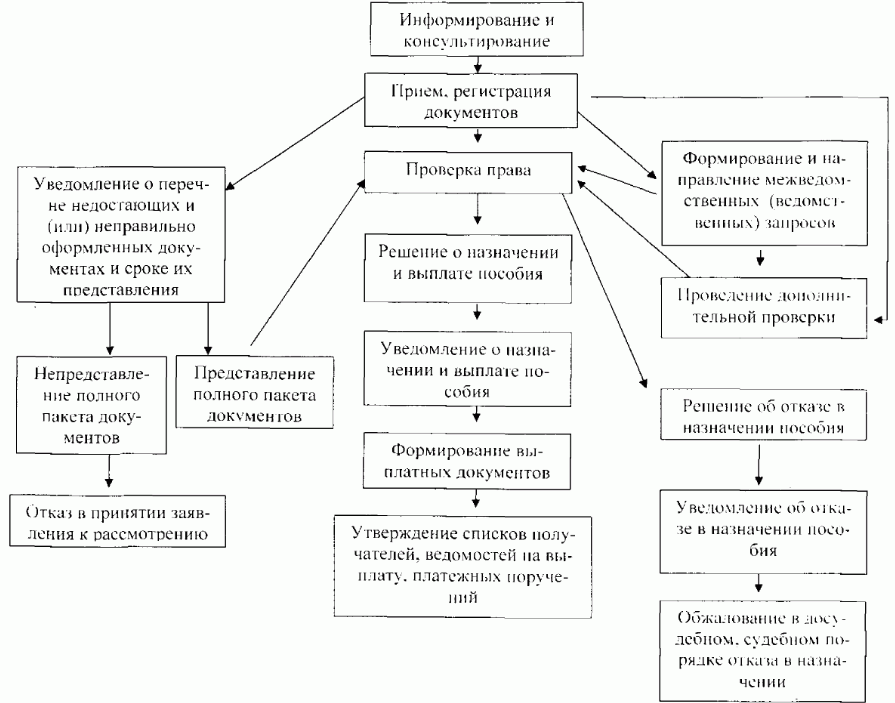 Приложение 2к административному регламенту предоставления управлением труда и социальной защиты населения администрации Георгиевского городского округа Ставропольского края государственной услуги «Осуществление назначения и выплаты пособия на ребенка в соответствии с Законом Ставропольского края от 07 декабря 2004 г. № 101-кз «О пособии на ребенка»Управление труда и социальной защиты населения администрацииГеоргиевского городского круга Ставропольского краяЗаявление 
о назначении пособия на ребенкаГр. ___________________________________________________Адрес места жительства (пребывания) ____________________________________________________________________________Адрес фактического проживания _________________________________________________________________________________телефон ________________________паспорт:Прошу назначить мне пособие на ребенка (детей):Для назначения (продления) выплаты пособия на ребенка (детей) представляю следующие документы:Заявляю, что за период с «__» _______ 20__ г. по «__» ______ 20__ г. доходы моей семьи<*>, состоящей из:____________________________________<*> Указывается период за 3 последних календарных месяца, предшествующих 4 календарным месяцам перед месяцем подачи заявления<**> В составе семьи указывается и сам заявитель.составили:Прошу исключить из общей суммы дохода моей семьи выплаченные алименты в сумме _________ руб.__ коп., удерживаемые по __________________________________________________________________________________________________________________(основание для удержания алиментов, фамилия, имя, отчество (при наличии) лица,в пользу которого производится удержание)Дополнительные сведения ______________________________________________________________________________________________________________________________________________________________________________________________________________________________________________________________________________________________________________Правильность сообщаемых сведений подтверждаю.Предупрежден(а) о ежегодном предоставлении сведений о доходах семьи.При наступлении обстоятельств, влияющих на право получения пособия на ребенка, влекущих изменение размера пособия либо прекращение его выплаты, обязуюсь сообщить об этом в месячный срок. При обнаружении переплаты по моей вине или в случае счетной ошибки обязуюсь возместить излишне выплаченные суммы в полном объеме. Прошу перечислять пособие на ребенкаСпособ получения результата предоставления государственной услуги ___________________________________________________________.___ __________ 20__ года __________________________________                                                                            подпись заявителяЗаявление и документы гр. ________________________________                                                                                           (Ф.И.О.)приняты _______________ и зарегистрированы №____________                                   (дата)______________________________________________________(фамилия, инициалы и подпись специалиста,  принявшего документы)------------------------------------ линия отреза -----------------------------------Расписка-уведомление о приеме документовЗаявление и документы гр. ________________________________                                                                                                             (фамилия, инициалы)приняты _______________ и зарегистрированы №_____________                                                   (дата)______________________________________________________(фамилия, инициалы и подпись специалиста,  принявшего документы)Телефон для справок: __________________Приложение 3к административному регламенту предоставления управлением труда и социальной защиты населения администрации Георгиевского городского округа Ставропольского края государственной услуги «Осуществление назначения и выплаты пособия на ребенка в соответствии с Законом Ставропольского края от 07 декабря 2004 г.   № 101-кз «О пособии на ребенка»ЖУРНАЛрегистрации заявлений о назначении пособия на ребенкаПриложение 4к административному регламенту предоставления управлением труда и социальной защиты населения администрации Георгиевского городского округа Ставропольского края государственной услуги «Осуществление назначения и выплаты пособия на ребенка в соответствии с Законом Ставропольского края от 07 декабря 2004 г.   № 101-кз «О пособии на ребенка»Управление труда и социальной защиты населения администрацииГеоргиевского городского круга Ставропольского краяУведомление 
от __________ №___ 
о перечне недостающих документов и сроке их представления, для назначения пособия на ребенкаУважаемая (ый) ____________________________________!                                                    (фамилия, имя, отчество (при наличии))Уведомляем Вас, что в соответствии с Порядком назначения и выплаты пособия на ребенка, утвержденного постановлением Правительства Ставропольского края от 25 января 2005 г. № 4-п (далее - Порядок), Вами не представлены документы:1. _____________________________________________________2. _____________________________________________________3. _____________________________________________________К сведению сообщаем, что в случае непредставления вышеуказанных документов в течение 30 календарных дней со дня направления уведомления Ваше заявление будет оставлено без рассмотрения.Вы имеете право повторно обратиться за назначением пособия на ребенка, представив документы с соблюдением требований, установленных Порядком.Специалист, фамилия, имя, отчество (при наличии)ТелефонПриложение 5к административному регламенту предоставления управлением труда и социальной защиты населения администрации Георгиевского городского округа Ставропольского края государственной услуги «Осуществление назначения и выплаты пособия на ребенка в соответствии с Законом Ставропольского края от 07 декабря 2004 г.   № 101-кз «О пособии на ребенка»Решение 
от ______________ №____ 
о проведении дополнительной проверки сведений о доходах семьиЗаявка на пособие на ребенка от ___________ №___(дата обращения ____________)_______________________________ _____________________                  (фамилия, имя, отчество (при наличии) заявителя)     (дата рождения)На основании пункта 15 Порядка назначения и выплаты пособия на ребенка, утвержденного постановлением Правительства Ставропольского края от 25 января 2005 г. № 4-п, решено провести дополнительную проверку следующих сведений, содержащихся в представленных на рассмотрение документах:________________________________________________________________________________________________________________________________________________________________________________________________________________________________________________________              (сведения, содержащиеся в представленных  документах и подлежащие проверке)Руководитель подпись расшифровка подписиПечатьПриложение 6к административному регламенту предоставления управлением труда и социальной защиты населения администрации Георгиевского городского округа Ставропольского края государственной услуги «Осуществление назначения и выплаты пособия на ребенка в соответствии с Законом Ставропольского края от 07 декабря 2004 г.   № 101-кз «О пособии на ребенка»Уведомление 
от ______________ №____Уважаемая (ый) ____________________________________________!                                                                           (фамилия, имя, отчество (при наличии))Уведомляем Вас, что на основании пункта 15 Порядка назначения и выплаты пособия на ребенка, утвержденного постановлением Правительства Ставропольского края 25 января 2005 г. № 4-п, принято решение о проведении дополнительной проверки следующих сведений о доходах семьи:________________________________________________________________________________________________________________________________________________________________________________________________________________________________________________________             (сведения, содержащиеся в представленных документах и подлежащие проверке)Руководитель подпись расшифровка подписиСпециалист, фамилия, имя, отчество (при наличии)ТелефонПриложение 7к административному регламенту предоставления управлением труда и социальной защиты населения администрации Георгиевского городского округа Ставропольского края государственной услуги «Осуществление назначения и выплаты пособия на ребенка в соответствии с Законом Ставропольского края от 07 декабря 2004 г.   № 101-кз «О пособии на ребенка»Решение 
от ______________ №____ 
о назначении и выплате пособия на ребенкаЗаявка на пособие на ребенка от ______________ №____(дата обращения ___________)НазначитьФамилия, имя, отчество (при наличии)_______________, дата рождения получателя _____________Адрес места жительства (пребывания) ________________________________Списки (кредитная организация) __________, лицевой счет ______________Количество членов семьи: _______, среднедушевой доход семьи: _________Период: _____________, прожиточный минимум: ______________________ПечатьПриложение 8к административному регламенту предоставления управлением труда и социальной защиты населения администрации Георгиевского городского округа Ставропольского края государственной услуги «Осуществление назначения и выплаты пособия на ребенка в соответствии с Законом Ставропольского края от 07 декабря 2004 г.   № 101-кз «О пособии на ребенка»Решение 
от ______________ №____ 
об отказе в назначении пособия на ребенкаЗаявка на пособие на ребенка от ______________ №____(дата обращения ______________)Отказать в назначенииФамилия, имя, отчество (при наличии)_______________________________Адрес места жительства (пребывания) __________________________Среднедушевой доход семьи: ______________________, период: ________________________________Прожиточный минимум: _____________________Причина: ______________________________________________________________ПечатьПриложение 9к административному регламенту предоставления управлением труда и социальной защиты населения администрации Георгиевского городского округа Ставропольского края государственной услуги «Осуществление назначения и выплаты пособия на ребенка в соответствии с Законом Ставропольского края от 07 декабря 2004 г.   № 101-кз «О пособии на ребенка»Управление труда и социальной защиты населения администрацииГеоргиевского городского круга Ставропольского краяУведомление 
от ______________ №____Уважаемый (ая) _________________________________________!                                                    (фамилия, имя, отчество)Сообщаем, что Вам произведено назначение пособия на ребенка:на детей (ребенка):____________________________________ __________________________          (фамилия, имя, отчество (при наличии) ребенка)          (дата рождения ребенка)в размере ______________ руб. __ коп. с ____________ по ________________.Напоминаем, что Вы должны известить управление о наступлении обстоятельств, влекущих изменение размера пособия на ребенка, приостановление или прекращение его выплаты, в месячный срок со дня их наступления.Руководитель подпись расшифровка подписиСпециалист, фамилия, имя, отчество (при наличии)ТелефонПриложение 10к административному регламенту предоставления управлением труда и социальной защиты населения администрации Георгиевского городского округа Ставропольского края государственной услуги «Осуществление назначения и выплаты пособия на ребенка в соответствии с Законом Ставропольского края от 07 декабря 2004 г.   № 101-кз «О пособии на ребенка»Управление труда и социальной защиты населения администрацииГеоргиевского городского круга Ставропольского краяУведомление 
от ______________ №____Уважаемый (ая) _______________________________________!                                             (фамилия, имя, отчество (при наличии) заявителя)Уведомляем Вас об отказе в назначении пособия на ребенка.Причина отказа:______________________________________________________________(указывается причина отказа со ссылкой на действующеезаконодательство (подпункт, пункт, статья, название и номер______________________________________________________________                                                нормативного правового акта))______________________________________________________________Отказ в назначении пособия на ребенка Вы можете обжаловать в администрацию городского округа и (или) в судебном порядке.Руководитель подпись расшифровка подписиСпециалист, фамилия, имя, отчество (при наличии)ТелефонСерияДата рожденияНомерДата выдачиКем выдан№
п/пФамилия, имя, отчество (при наличии) ребенка (детей)Число, месяц,год рождения№
п/пНаименование документаКоличество экземпляров1.Паспорт или иной документ, удостоверяющий личность заявителя2.Документ, подтверждающий факт рождения и регистрации ребенка, выданный компетентным органом – при рождении ребенка на территории иностранного государства3.Документы, подтверждающие доходы семьиДополнительно представляю:4.5.№
п/пФамилия, имя, отчество (при наличии) члена семьи <**>Число, месяц, год рожденияАдрес регистрации по месту жительства (по месту пребывания)Степень родства1.2.3.4.5.6.№
п/пВид полученного доходаВид полученного доходаМесто работы(получения дохода)1.Доходы, полученные от трудовой деятельностиДоходы, полученные от трудовой деятельности2.Выплаты социального характера (пенсии, пособия, стипендии и пр.)Выплаты социального характера (пенсии, пособия, стипендии и пр.)3.Иные доходы, в т.ч.:Иные доходы, в т.ч.:3.1.Доходы, полученные от предпринимательской деятельностиДоходы, полученные от предпринимательской деятельности3.2.Полученные алименты3.3.3.4.через почту ________________________________________________через почту ________________________________________________в российскую кредитную организацию __________________________________________________________________________________(наименование организации)в российскую кредитную организацию __________________________________________________________________________________(наименование организации)№
п/пДата приема заявленияФ.И.О.Адрес места жительства (пребывания)Дата рождения ребенка (детей)Дата принятия решения о назначении (отказе в назначении) пособия№ личного дела12345671.2.3.____________________Руководитель_______________подпись_____________________расшифровка подписиУправление труда и социальной защиты населения администрацииГеоргиевского городского круга Ставропольского краяУправление труда и социальной защиты населения администрацииГеоргиевского городского круга Ставропольского краяУправление труда и социальной защиты населения администрацииГеоргиевского городского круга Ставропольского краяФамилия, имя, отчество (при наличии), дата рождения ребенкаВид пособияВид пособияНачало выплатыНачало выплатыОкончание выплатыСумма за месяцРасчет произвелРасчет произвелподписьподписьрасшифровка подписирасшифровка подписирасшифровка подписиРасчет проверилРасчет проверилподписьподписьрасшифровка подписирасшифровка подписирасшифровка подписиРуководительподписьрасшифровка подписиУправление труда и социальной защиты населения администрацииГеоргиевского городского круга Ставропольского краяРебенок:Ребенок:Ребенок:Фамилия, имя, отчество (при наличии), дата рождения ребенкаФамилия, имя, отчество (при наличии), дата рождения ребенкаФамилия, имя, отчество (при наличии), дата рождения ребенкаРасчет произвелподписьрасшифровка подписирасшифровка подписиРасчет проверилподписьрасшифровка подписирасшифровка подписиРуководительподписьрасшифровка подписирасшифровка подписи